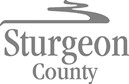 Agenda Item:  	D.3	Request for DecisionStrategic Alignment Checklist						Vision: Sturgeon County: a diverse, active community that pioneers opportunities and promotes initiative while embracing rural lifestyles.Mission: Provide quality, cost effective services and infrastructure to meet the diverse needs of the Sturgeon County community, while improving competitiveness and sustainability.Title CFB Edmonton Waterline Extension Project – Construction Awarding Proposed MotionThat Council award the contract for the CFB Edmonton Waterline Extension Project to Pipe Quest Projects Ltd., as the lowest compliant bidder, at a contract price of $749,216.60 (excluding GST).AdministrativeRecommendationAdministration recommends that Council award the contract for construction of the CFB Edmonton Waterline Extension to Pipe Quest Ltd., as the lowest compliant bidder, at a contract price of $749,216.60 (excluding GST).Previous Council DirectionNone.ReportBackground InformationIn 1982, an agreement between Sturgeon County and the Department of National Defence (DND) was developed that allowed CFB Edmonton to supply water to the Hamlet of Namao. The Namao waterline services Sturgeon Composite High School, Namao School, Namao Museum, Namao Agricultural Society, and many rural customers along the route.On March 2, 2018, Sturgeon County was notified that CFB Edmonton is no longer able to supply water from their water reservoir to the hamlet. The letter from DND indicated that supplying water to Sturgeon County residents provides a significant amount of risk and liability to DND, particularly since DND falls under federal water quality guidelines and not provincial guidelines.Administration determined the most cost-effective waterline alignment is to extend a pipeline from the Allin Ridge Reservoir east along Sturgeon Road to the entrance of CFB Edmonton (thereby reconnecting to the existing waterline along Range Road 244 servicing Namao).In 2018 and 2019, Administration worked closely with CFB Edmonton officials to determine a means to fund the proposed waterline extension. In early 2019, Sturgeon County and CFB Edmonton submitted a joint application under DND’s Capital Assistance Grant Program.On March 11, 2020, CFB Edmonton and Sturgeon County received notification that DND had approved the project in the amount of $1,851,991.The project was tendered August 10, 2020 and closed on September 2, 2020.Administration received six bids ranging from $749,216.60 to $1,558,700. The lowest tender was received from Pipe Quest Projects Ltd., as indicated in the bid summary shown below.Table 1 Bid SummaryBased on the results of the tender evaluation, the County’s engineering consultant, Sameng Inc., recommended Pipe Quest Projects Ltd. be awarded the Contract for the CFB Edmonton waterline extension in the amount of $749,216.60 (excluding GST).External CommunicationAdministration has been in regular contact with impacted stakeholders throughout the onset of the project. Once contract awarding has been approved by Council, Administration will re-initiate discussions with all impacted residents.Residents, businesses, and institutions should not experience water disruption during pipeline construction. The County will endeavour to notify Sturgeon School Division of any possible water outages.Sturgeon County residents who were once serviced directly from CFB Edmonton will have the opportunity to become customers of Sturgeon County’s Utility, should they so choose.Relevant Policy/Legislation/PracticesStandards and Guidelines for Municipal Waterworks, Wastewater and Storm Drainage Systems (2012)Implication of Administrative RecommendationStrategic AlignmentPlanned Growth and Prosperity – A water pipeline from the Allin Ridge water reservoir to CFB Edmonton will help promote growth around planned infrastructure in the area.Maintain and Enhance Strong Communities – The Sturgeon Road Waterline Extension Project will continue water service to residents in the Namao area, which will provide a positive impact on residents’ quality of life.OrganizationalShould Council approve the awarding of the construction contract, Administration will continue to work with the project team and respective stakeholders to ensure the project is on time and on budget.FinancialDND has committed to fully fund the CFB Edmonton Waterline Extension Project up to a maximum of $1,851,991.Based on tender pricing, the total estimated project cost is anticipated to be $1,023,628.76 (excluding GST). Table 1 Project CostingAlternatives ConsideredCouncil could choose not to award the construction contract.Implications of Alternatives Strategic Alignment None.OrganizationalShould Council not approve the construction award, Administration would work with CFB Edmonton staff to understand the implications of not meeting the funding agreement.FinancialIf not approved, the County would likely be responsible to pay 100% of engineering and detailed design costs in the amount of $181,355.Follow up Action1. If approved, Administration will award the CFB Edmonton Waterline Extension contract to Pipe Quest Projects Ltd. (Utility and Waste Management Services, September 2020).2. If approved, Administration will continue working with impacted residents (Utility and Waste Management Services, ongoing). Attachment(s)Map of Waterline AlignmentLetter of IntentReport Reviewed by:Jeffrey Yanew, Manager, Utility and Waste Management ServicesScott MacDougall, Chief Operating Officer – COOReegan McCullough, County Commissioner - CAOFocus AreasNot consistentN/AConsistentPlanned Growth and ProsperityWe encourage varied and integrated enterprises that enhance our strong economic base, while balancing the needs of the community and natural environment.(Strategic Plan and MDP pg. 36)Supports a strong thriving business environment to strengthen our economic foundationPlans for responsible growth through the MDP and regional growth plan.Manages growth for current and future developments through: transparent bylaws, policies and processes to enable responsible land developmenttargeting growth around existing and identified future growth areasMaintain and Enhance Strong CommunitiesWe are committed to a safe and viable community, where our residents are  provided with access to opportunities and quality of life. (Strategic Plan and pg. 27 MDP)Provides access to programs and services that have a positive impact on residents’ quality of lifeProvides access to safe and reliable infrastructure assetsSupports the safety of people and propertyStrong Local and Regional GovernanceWe promote consistent and accountable leadership through collaborative and transparent processes (Strategic Plan and pg. 27 MDP)Provides effective leadership and management consistent with Strategic Plan, MDP, master plans, bylaws, policies, community engagement Considers fiscal stability and sustainabilityFosters collaborative intergovernmental partnerships Community Identity & SpiritWe will build upon our strengths, where together we will create an inclusive, caring community (Strategic Plan and MDP pg. 27)Promotes and/or enhances residents’ identification with Sturgeon CountySupport and/or collaborate with voluntary organizations in the regionEnvironmental StewardshipWe foster a healthy environment and minimize our impact on ecosystems. (Strategic Plan and MDP pg. 27)Plans and partnerships that minimize environmental impact on natural areasProvides awareness of environmental issues impacting the County